PAGE 1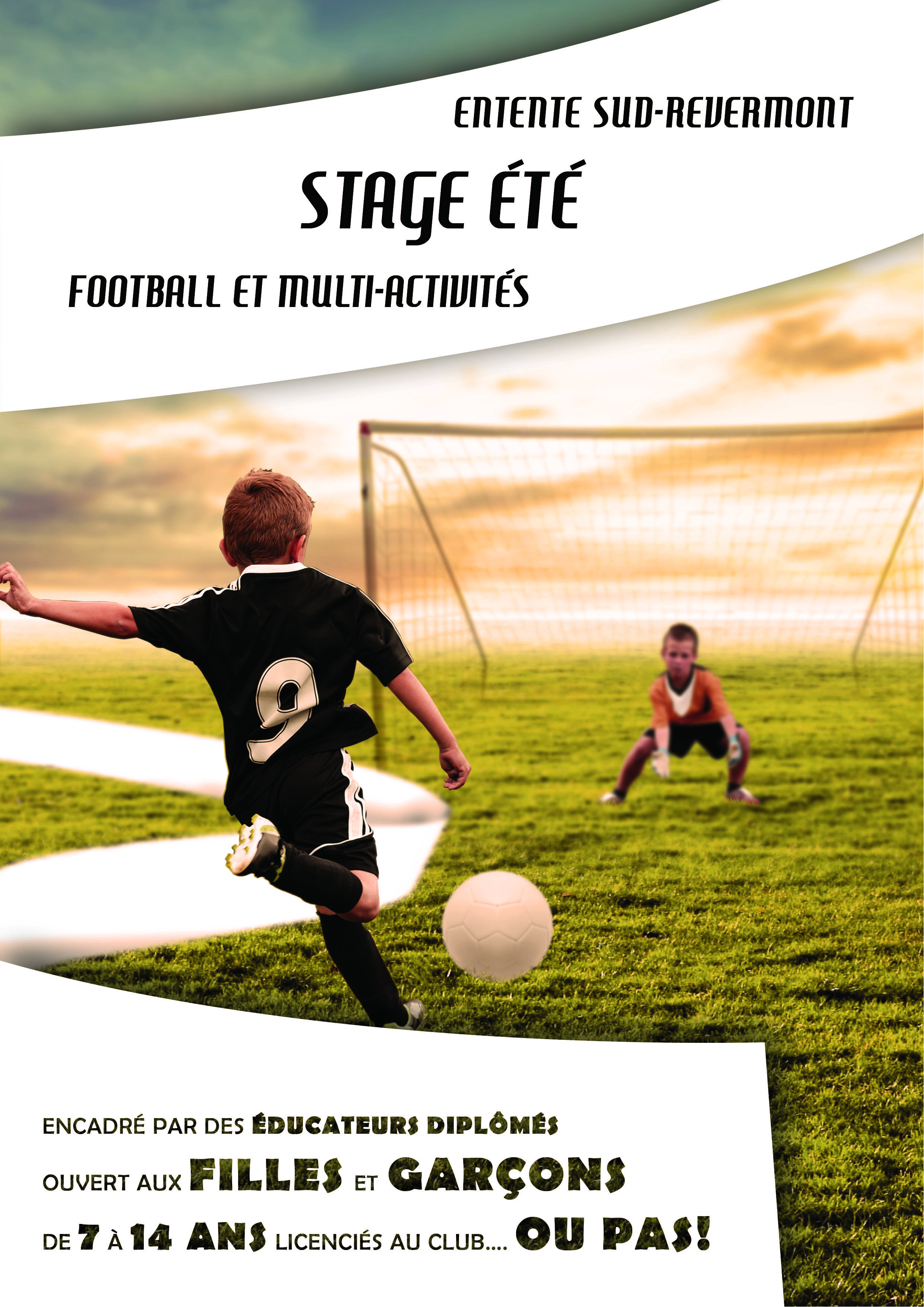 Photo dynamiqueAvec les infos :Entente Sud-RevermontStage été Football et multi-activités Encadré par des éducateurs diplômésOuvert aux filles et garçons de 7ans à 14ansDate du stageDu 6 au 8 juillet 2016Prix d’une semaine de stage  50€IMPORTANTDeux repas seront cuisinés par le clubL’autre devra donc être fourni par vos soins (repas froid).Les stages seront encadrés par des éducateurs diplômés et ouvert aux filles et garçons entre 7ans et 14ans.Voici les activités, hors football, au programme :PiscinePétanqueJeux diversFoot réduitRenseignez vous auprès de votre entreprise !Une partie du stage peut être remboursé dans certains cas.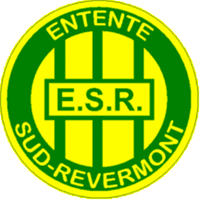 Programme type d’une journée 9H : Accueil des participants9H45 – 11H45 : Séance football 12H – 14H : Repas et détente14H – 16H30 : Activités diverses16H30 – 17H : Douche et fin de journéeEquipement à prévoir Une tenue de football par jour :Chaussures de football, protège-tibias, chaussettes, short, maillotBasketServiette et gel-doucheMaillot de bainBoules de pétanquesComment s’inscrire ?Remplissez et retournez ce bulletin d’inscription à votre éducateur Pour les enfants non licenciés au club joindre un certificat médical ou la copie d’une licence sportive valable pour la saison 2015/2016 et un chèque d’acompte de la moitié du montant du stagePour les licenciés au club joindre un chèque d’acompte de la moitié du montant du stageA ramener à votre éducateur avant le 1er juin 2016 Avec votre chèque d’acompte de 25€Nom :						Prénom :Date et lieu de naissance :Adresse :CP :							Ville :Email :Téléphone :							Portable :Club actuel :						Poste :Renseignements complémentairesPersonne à prévenir en cas d’accident :Téléphone :							Portable :Régime alimentaire : Traditionnel  		Halal			AutresAllergies et recommandations médicales :Partie à remplir par les parents ou tuteursJe soussigné (père, mère, tuteur)Autorise mon fils/ ma filleN° sécurité socialeA participer à toutes les activités organisées par l’ESR.J’autorise l’ESR à utiliser l’image de mon enfant sur tout support de communication.Je précise que j’autorise les responsables du stage à prendre toutes les mesures d’urgence concernant mon enfant en cas d’accident ou d’infection aigüe ou tout autre cas grave, nécessitant une hospitalisation ou une intervention chirurgicale avec anesthésie générale.Fait à  				Le									Signature « lu et approuvé »